Статья о тренировках в июне в семейных спортивных клубах Большетроицкой т/а, Бершаковской т/а и Масловопристанской т/а «Семья на Спорте!» на официальном сайте и в социальных сетях Учреждения, на официальных сайтах и в социальных сетях сельских территорий Шебекинского городского округаСемья на Спорте!Под таким девизом в июне прошел марафон семейных тренировок в спортивных клубах Большетроицкой т/а, Бершаковской т/а и Масловапристанской т/а в рамках реализации муниципального проекта «Спорт. Семья. Традиции».Семейные спортивные традиции – это атмосфера спортивного уклада дома,                       это интересы и привычки всех членов семьи. Ребенок принимает мир глазами родителей. Они для него пример.В спортивных семьях спорт становится не только средством для поддержания физической формы, но и способом укрепления семейных отношений, развития дисциплины, уважения и сотрудничества. Они вместе учатся, тренируются, достигают целей и поддерживают друг друга в достижении успеха. 13 семейных тренировок провели инструкторы по спорту с семьями сельских территорий Шебекинского городского округа.  Программа июньских семейных тренировок включала в себя пляжный волейбол, мини-футбол, бадминтон, настольный теннис и занятия на тренажерах.Продолжают набирать популярность настольный теннис и занятия на уличных тренажерах. Большой интерес вызвал турнир по пляжному волейболу между родителями. Теплое солнце и легкий ветерок способствовали азарту и хорошему настроению.  Встречаемся в июле на семейных тренировках под девизом «Я выбираю спорт!».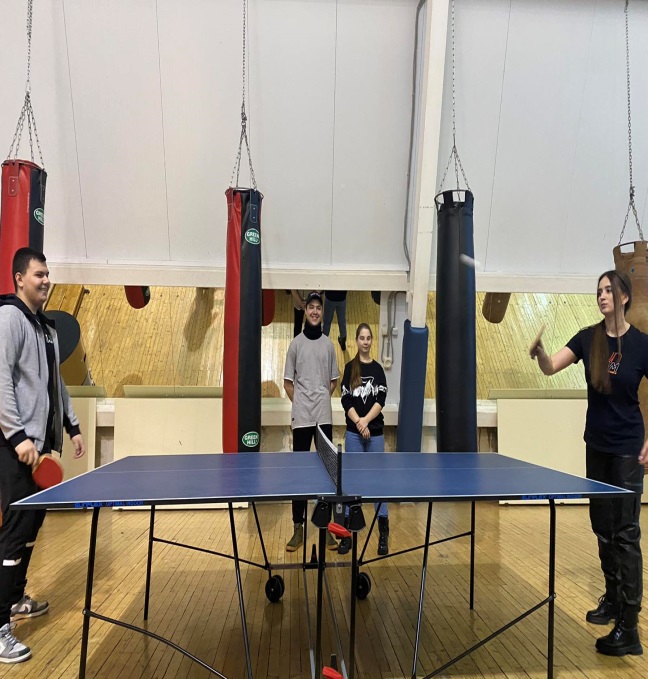 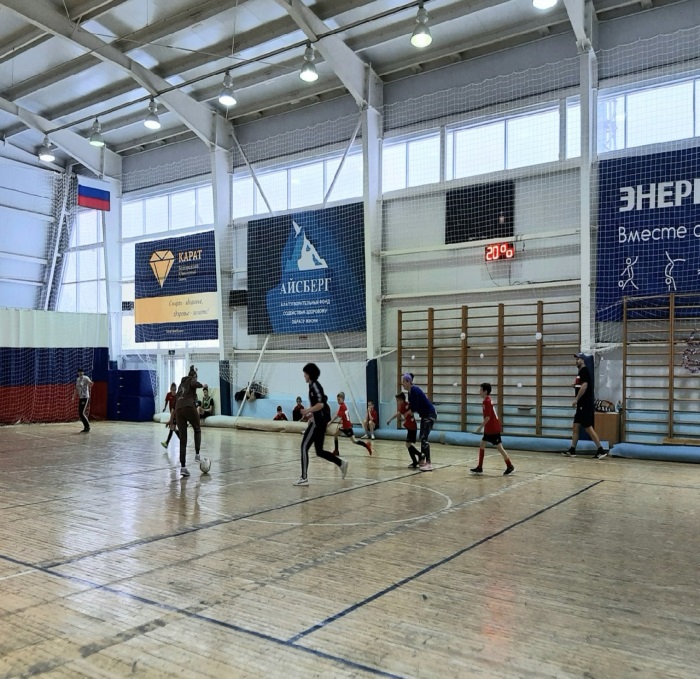 